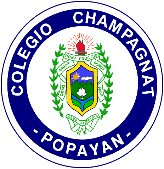 FMarzo 1, 2020YoloChoice                                                          Colegio Champagnat Popayán Convocatoria socialización de Estudios en CanadáEstimados padres de familia:Estaremos visitando Colombia directamente desde Canadá para tener la oportunidad de conocerlos ybrindarles información sobre los programas de intercambio cultural a Canadá que estaremos ofreciendoeste año en conjunto con el Colegio y la Comunidad de Hermanos Maristas a nivel nacional.Queremos cordialmente invitarlos a asistir a nuestra visita en el colegio el día 20 de marzo a las 6:30pm donde podremos aclarar todas sus dudas.Nos enorgullece ser reconocidos como el puente y punto de apoyo principal para el crecimiento ydesarrollo integral de todos los estudiantes que han sido y son parte de nuestra familia en Canadá.Algunos de los programas que ofrecemos son: CURSOS DE IDIOMAS EN EL EXTERIORPROGRAMA DE INTERCAMBIO (High School)PROGRAMAS DE INTEGRACION ACADEMICACARRERAS UNIVERSIDADESCAMPAMENTOS DE VERANOCURSOS ESPECIALIZADOS/VOCACIONALESTOEFL PREPARATION/IELTS PREPARATIONIMIGRACION A CANADA Nos gustaría conocer sus intereses académicos para brindarles una atención más personalizada. Para participar en esta YOLO charla, por favor, confirme su asistencia en este enlace (Clic subscribe al final del formulario)	:CONFIRMACION DE ASISTENCIA AQUÍ Video de nuestros estudiantes de la comunidad Marista : Viaje grupal 2019           Natalia Bahamon y su experiencia Salvador Zinatelli Latín American Director  